Отделение-НБ Республика Саха (Якутия) приглашает представителей МСП подключиться  к вебинару по теме «Система быстрых платежей для бизнеса»Уважаемые участники мероприятия! Просим подключиться заранее и перед началом вебинара проверить настройки звука и видео на своем оборудовании. Рекомендуется использовать Яндекс.Браузер, так как это один из немногих браузеров не требующий никаких предварительных настроек.Подробнее о проверке оборудования по ссылке https://vcs.imind.ru/#bwcheckerЕсли во время мероприятия возникнут проблемы с видео или звуком, советуем перезагрузить страницу, нажав F5.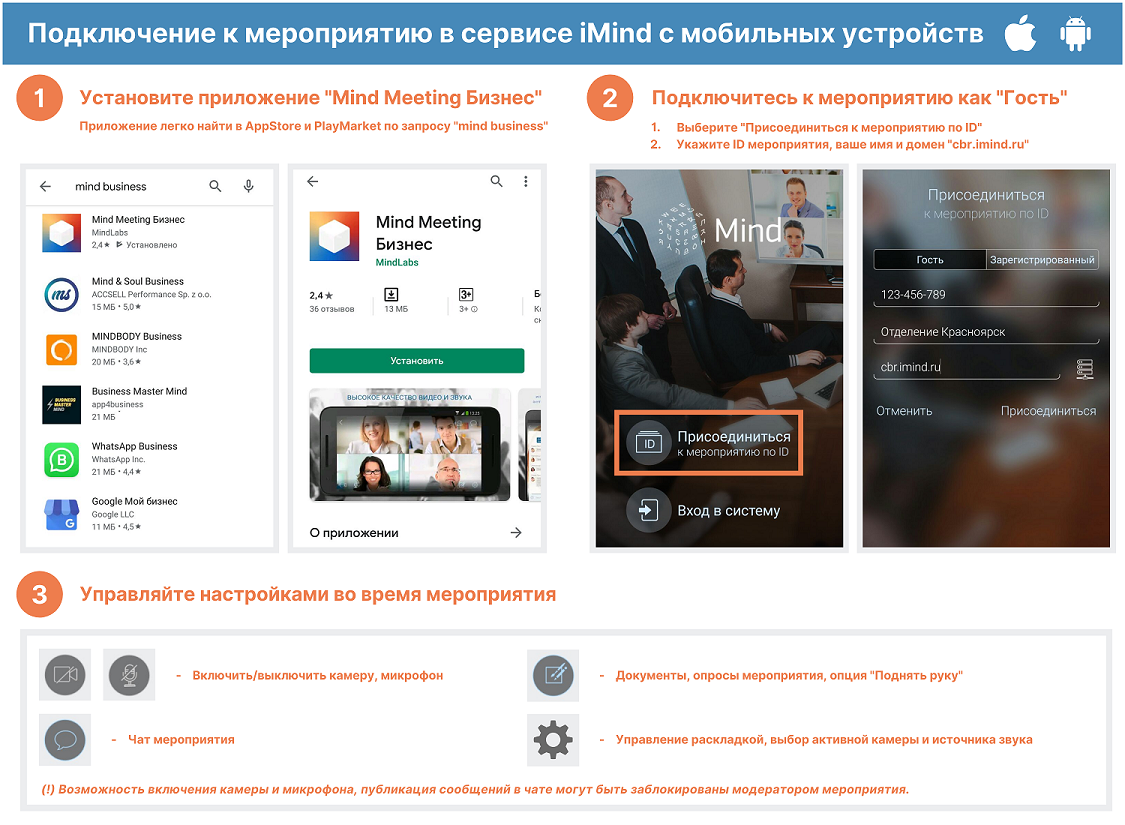 Дата проведения 25 ноября 2021 годаВремя проведения 15:00 - 16:00 (якутское время)Представитель Банка РоссииОсипова Оксана Николаевна Для подключения к вебинару выполните следующее:   Для подключения к вебинару выполните следующее:   1. Для входа через браузер (рекомендуется Яндекс.Браузер,  Google Chrome) c рабочего места, подключенного к сети Internet, пройдите по ссылке: https://cbr.imind.ru/ 1. Для входа через браузер (рекомендуется Яндекс.Браузер,  Google Chrome) c рабочего места, подключенного к сети Internet, пройдите по ссылке: https://cbr.imind.ru/ 2. Перейдите на вкладку «Подключиться к мероприятию по ID».2. Перейдите на вкладку «Подключиться к мероприятию по ID».3. В поле «ID мероприятия» введите значение 105-874-018 и нажмите кнопку «Продолжить».3. В поле «ID мероприятия» введите значение 105-874-018 и нажмите кнопку «Продолжить».4. Выберите вкладку «Я не зарегистрирован в системе».4. Выберите вкладку «Я не зарегистрирован в системе».5. В поле «Имя» введите: сокращенное наименование МСП или имя представителя  5. В поле «Имя» введите: сокращенное наименование МСП или имя представителя  6. Введите пароль 2511.6. Введите пароль 2511.7. Нажмите кнопку «Войти в мероприятие».7. Нажмите кнопку «Войти в мероприятие».С планшета или мобильного телефона, используя приложение Business (можно скачать в Play market или Apple store), указав ID мероприятия: 105-874-018 и URL сервера: cbr.imind.ru.  Скачать приложение на базе ios  (iphone)  Скачать приложение на базе android  С планшета или мобильного телефона, используя приложение Business (можно скачать в Play market или Apple store), указав ID мероприятия: 105-874-018 и URL сервера: cbr.imind.ru.  Скачать приложение на базе ios  (iphone)  Скачать приложение на базе android  